7th GRADE FIS FOOTBALL SCHEDULEAll B Team Games Begin at 5:30pm, directly followed by A Team   9/6	      El Campo @ FIS           9/13	      FIS @ Stafford   9/20		Sweeny @ FIS   9/27	     FIS @ Royal (One Game Only)           10/4	        Needville @ FIS   10/11	West Brazos @ FIS   10/18	Bay City @ FIS   10/25	FIS @ Wharton (one game)   11/1	        FIS @ Clute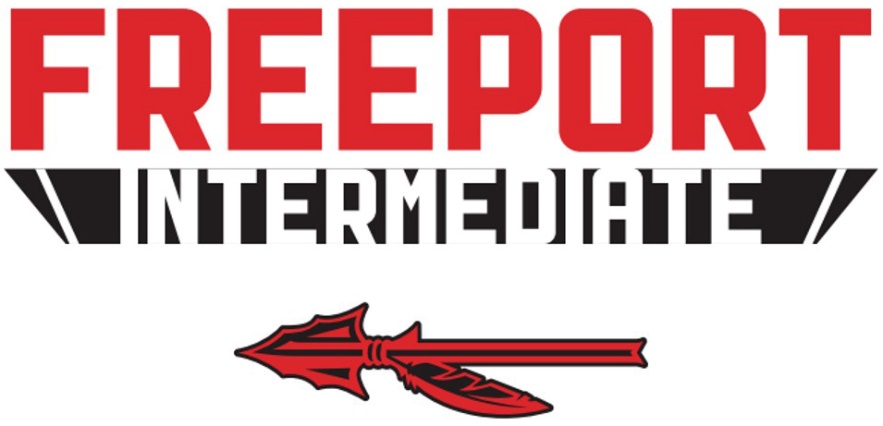 